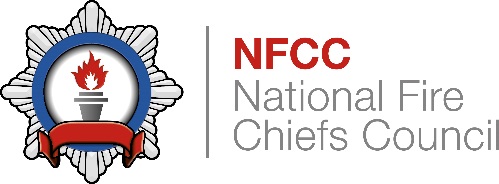 TO BE COMPLETED FOR EACH UNIT/STALL IN LINE WITH NATIONALLY RECOGNISED FIRE RISK ASSESSMENT GUIDESIn order to comply with relevant fire safety legislation you MUST complete a Fire Risk Assessment of your unit. The Risk Assessment needs to identify the fire hazards and persons at risk, you must endeavour to remove or reduce these risks and protect people from fire. Failure to comply with this requirement may result in your unit being prohibited from use. You must be able to answer YES to the following questions. This signed and completed form must be maintained available for inspection by the Fire & Rescue Service / Event Organiser / Council Officers at all times.You must undertake a Fire Risk Assessment for each unit, which must be suitable for the circumstances. You do not need to use this formand may use another method if you wish, however, this form is considered to be suitable for most food concession units.PLEASE NOTE: This document does not preclude you from prosecution or removal from the site should a subsequent inspection reveal unsatisfactory standards.Fire Safety GuidanceFire Risk Assessment Guidance for Open Air Events and Venues. www.gov.uk/government/uploads/system/uploads/attachment_data/file/14891/fsra-open-air.pdf  Guidance on Temporary Structures, Large Tents and Marquees. www.muta.org.uk/MUTAMembers/media/MUTAMembersMedia/PDFs/MUTA-s-Best-Practice-Guide,-November-2014.pdf  Code of Practice 24: Part 4 - Use of LPG Cylinders: The Use of LPG for Catering at Outdoor Functions (March 1999)www.uklpg.org/shop/codes-of-practice/use-of-lpg-cylinders-the-use-of-lpg-for-catering-at-outdoor-functions-march-1999/EVENTUNIT NAME AND LOCATIONDATE/TIMESTARTFINISHUNIT DETAILSPERSON IN CHARGEPERSON IN CHARGEUNIT DETAILSTYPE AND USE OF UNITTYPE AND USE OF UNITUNIT DETAILSSIZE (M2)SIZE (M2)UNIT DETAILSMAXIMUM OCCUPANCYMAXIMUM OCCUPANCYSTAFFUNIT DETAILSMAXIMUM OCCUPANCYMAXIMUM OCCUPANCYPUBLICTOTALACTION/COMMENTACTION/COMMENTACTION/COMMENT1. Do you have an inspection / gas safety certificate for the appliances and pipe work (copy to be available for inspection) and are all hose connections made with “crimped” fastenings?1. Do you have an inspection / gas safety certificate for the appliances and pipe work (copy to be available for inspection) and are all hose connections made with “crimped” fastenings?1. Do you have an inspection / gas safety certificate for the appliances and pipe work (copy to be available for inspection) and are all hose connections made with “crimped” fastenings?YES      NO2. Are cooking appliances fixed securely on a firm non-combustible heat insulating base and surrounded by shields of similar material on three sides?2. Are cooking appliances fixed securely on a firm non-combustible heat insulating base and surrounded by shields of similar material on three sides?2. Are cooking appliances fixed securely on a firm non-combustible heat insulating base and surrounded by shields of similar material on three sides?YES      NO3. Do the shields provide an adequate and effective barrier of at least 600 mm between the heat source and any combustible material?3. Do the shields provide an adequate and effective barrier of at least 600 mm between the heat source and any combustible material?3. Do the shields provide an adequate and effective barrier of at least 600 mm between the heat source and any combustible material?YES      NO4. Have you ensured that no combustible materials can be blown against, or fall onto the apparatus?4. Have you ensured that no combustible materials can be blown against, or fall onto the apparatus?4. Have you ensured that no combustible materials can be blown against, or fall onto the apparatus?YES      NO5. Are the LPG cylinders kept outside, or within a specific ventilated unit, secured in the upright position and out of the reach of the general public?5. Are the LPG cylinders kept outside, or within a specific ventilated unit, secured in the upright position and out of the reach of the general public?5. Are the LPG cylinders kept outside, or within a specific ventilated unit, secured in the upright position and out of the reach of the general public?YES      NO6. Do you ensure that only those cylinders in use are kept at your unit/stall? (Spares should be kept to a minimum and in line with any specific conditions for the event)6. Do you ensure that only those cylinders in use are kept at your unit/stall? (Spares should be kept to a minimum and in line with any specific conditions for the event)6. Do you ensure that only those cylinders in use are kept at your unit/stall? (Spares should be kept to a minimum and in line with any specific conditions for the event)YES      NO7. Are the gas cylinders readily accessible to enable easy isolation in case of an emergency?7. Are the gas cylinders readily accessible to enable easy isolation in case of an emergency?7. Are the gas cylinders readily accessible to enable easy isolation in case of an emergency?YES      NO8. Are the cylinders located away from entrances, emergency exits and circulation areas?8. Are the cylinders located away from entrances, emergency exits and circulation areas?8. Are the cylinders located away from entrances, emergency exits and circulation areas?YES      NO9. Do you ensure that gas supplied is isolated at the cylinder, as well as the appliance when the apparatus is not in use and appliances are fitted with full flame safety devices on all burners that are not readily visible?9. Do you ensure that gas supplied is isolated at the cylinder, as well as the appliance when the apparatus is not in use and appliances are fitted with full flame safety devices on all burners that are not readily visible?YES      NO10. Do you ensure replacement cylinders are fitted in the open air away from any sources of ignition?10. Do you ensure replacement cylinders are fitted in the open air away from any sources of ignition?YES      NO11. Is a member of staff, appropriately trained in the safe use of LPG, present in the unit at all times?11. Is a member of staff, appropriately trained in the safe use of LPG, present in the unit at all times?   YES      NO    12. Are the structure, roofing, walls and fittings of your stall or unit flame retardant?(Certificates of compliance will normally be required)12. Are the structure, roofing, walls and fittings of your stall or unit flame retardant?(Certificates of compliance will normally be required)YES      NO13. Where necessary, are there sufficient directional signs indicating the appropriate escape route and do they comply with current regulations?13. Where necessary, are there sufficient directional signs indicating the appropriate escape route and do they comply with current regulations?YES      NO14. Are the exits maintained available, unobstructed, and unlocked at all times the unit is in use.14. Are the exits maintained available, unobstructed, and unlocked at all times the unit is in use.YES      NO15. If you intend to trade during the hours of darkness, do you have sufficient lighting inside and outside your unit?15. If you intend to trade during the hours of darkness, do you have sufficient lighting inside and outside your unit?YES      NO16. If the normal lighting failed would the occupants be able to make a safe exit? (Consider back up lighting)16. If the normal lighting failed would the occupants be able to make a safe exit? (Consider back up lighting)YES      NO17. Do you have an adequate number of fire extinguishers/fire blankets available in prominent positions and easily available for use?17. Do you have an adequate number of fire extinguishers/fire blankets available in prominent positions and easily available for use?YES      NO18. Has the fire-fighting equipment been tested within the last 12 months? Note: a certificate of compliance will normally be required18. Has the fire-fighting equipment been tested within the last 12 months? Note: a certificate of compliance will normally be requiredYES      NO19. Have staff been instructed on how to operate the fire-fighting equipment provided19. Have staff been instructed on how to operate the fire-fighting equipment providedYES      NO22. Have your staff been made aware of what to do should an incident occur, how to raise the alarm, evacuate the unit and the exit locations?22. Have your staff been made aware of what to do should an incident occur, how to raise the alarm, evacuate the unit and the exit locations?YES      NO21. Are you aware that petrol generators are not permitted on site?21. Are you aware that petrol generators are not permitted on site?YES      NO22. Have you identified all ignition sources and ensured that they are kept away from combustible materials?22. Have you identified all ignition sources and ensured that they are kept away from combustible materials?YES      NO23. Have you identified combustible materials that could promote fire spread beyond the point of ignition such as paper/cardboard, bottled LPG, etc. and reduced the risk of them being involved in an incident?23. Have you identified combustible materials that could promote fire spread beyond the point of ignition such as paper/cardboard, bottled LPG, etc. and reduced the risk of them being involved in an incident?YES      NO24. Do you have sufficient refuse bins, and do you ensure that all refuse is disposed of correctly, out of reach of the public? 24. Do you have sufficient refuse bins, and do you ensure that all refuse is disposed of correctly, out of reach of the public? YES      NO25. If any staff sleep in the stall is there a working smoke detector and a clear exit route at night? Note : Persons should not be allowed to sleep within a high risk area and some Authorities and events do NOT allow any sleeping within units25. If any staff sleep in the stall is there a working smoke detector and a clear exit route at night? Note : Persons should not be allowed to sleep within a high risk area and some Authorities and events do NOT allow any sleeping within unitsYES      NO         N/AIf answer to any question is "NO", please detail below actions taken to remedy the situation.If answer to any question is "NO", please detail below actions taken to remedy the situation.If answer to any question is "NO", please detail below actions taken to remedy the situation.If answer to any question is "NO", please detail below actions taken to remedy the situation.Continue on separate sheet if necessaryContinue on separate sheet if necessaryContinue on separate sheet if necessaryResponsible Person:……………………………………………………………......................................................……………………………………………………………......................................................……………………………………………………………......................................................……………………………………………………………......................................................……………………………………………………………......................................................……………………………………………………………......................................................SignaturePrint NamePrint NameDateDesignation:……………………………………………………………......................................................……………………………………………………………......................................................……………………………………………………………......................................................……………………………………………………………......................................................……………………………………………………………......................................................……………………………………………………………......................................................Company:……………………………………………………………......................................................……………………………………………………………......................................................……………………………………………………………......................................................……………………………………………………………......................................................……………………………………………………………......................................................……………………………………………………………......................................................